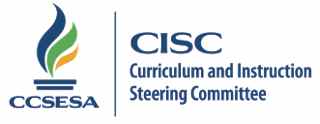 2015 CISC Subcommittee Members9.10.15/lbMathematics	RegionCountyEmailRick Bartkowski6Stanislausrbartkowski@stancoe.orgLeadEllen Barger8Santa Barbaraebarger@sbceo.orgCo-leadJosh Dies1Sonomajdeis@scoe.orgChris Dell2Shastacdell@shastacoe.orgDave Chun3Sacramentodchun@scoe.netKatie Rhee4San Mateokrhee@smcoe.orgLinda Dilger5Montereyldilger@monterey.k12.ca.usErin Cross6Stanislausecross@stancoe.orgKathy Woods7Maderakwoods@maderacoe.k12.ca.usVicki Vierra8Venturavvierra@vcoe.orgJody  Guarino9Orangejguarinoa@ocde.usVicki Kukuruda10Riversidevlkukuruda@rcoe.usAnthony Quan11Los AngelesQuan_anthony@lacoe.org 